キャンディーチャート　ワークシート　　　　　　　　　　　　　　　　　　　　　　　　　　　　　　　　　　　　　　　　　　　　　　　　　　　　　　　　　　　　　　　　　　　　１．事例を読んでみよう。「こんな相談がありました」国民生活センターより小学5年生の○○さんは、たくさんのお友達が持っているゲーム機で遊んでいました。ゲームソフトは、お店で買ってもらいましたが、最近、ゲーム機でソフトをダウンロードできることを知りました。ゲーム機の画面には、お母さんが持っているカードのマークが表示されていました。そのカードをお母さんに内緒で持ちだし、ゲーム機の画面のとおりに番号を入れていくと、ソフトが買えたのです。簡単に買えたので○○さんは、このスゴイ技を友達にも教えてあげました。お母さんがカード会社からの手紙を見てびっくりしています。実はお母さんから内緒で借りたカードは、クレジットカードで、ゲームソフトの代金24万円がお母さんに請求されていたのです。２．トラブルの原因と考えられる部分の語句や文章にマーカーを入れてみよう。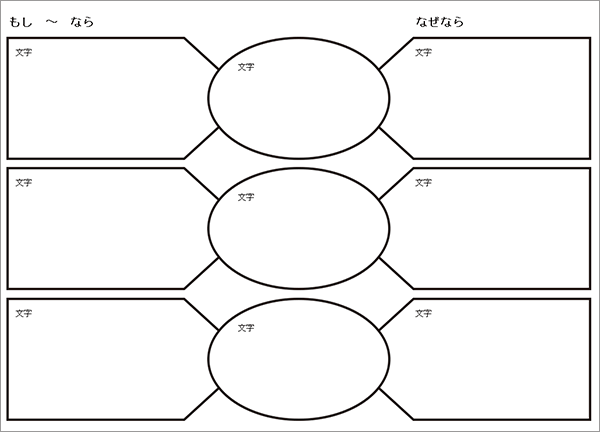 ３．どうすれば○○さんは、トラブルを未然に防ぐことができたのか考えてみよう。　学習法キャンディチャート（思考ツール）の活用①キャンディの部分には「トラブルは回避できたかも知れない」と入れます。②もし～ならばという仮説をたて、左側に記入します。③②の理由を右側に記入することで完成。④考えられるものをあげてみよう。４．子どもたちが安全にインターネットを活用できるためのアドバイスを考えよう。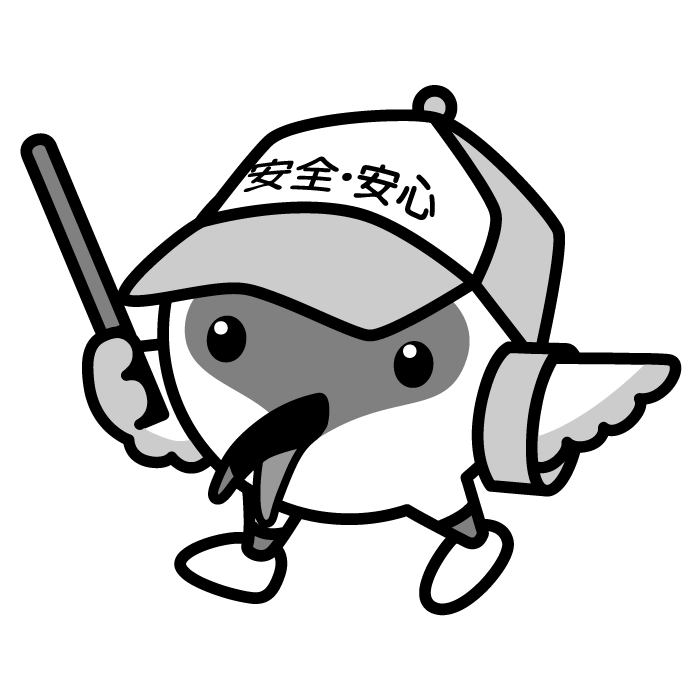 ５．子どもたちが安全にインターネットを活用するために大人ができることは何か考えよう。６．本日の授業で学んだこと、感じたことを書きましょう。